
I. Планируемые результаты освоения предмета, курса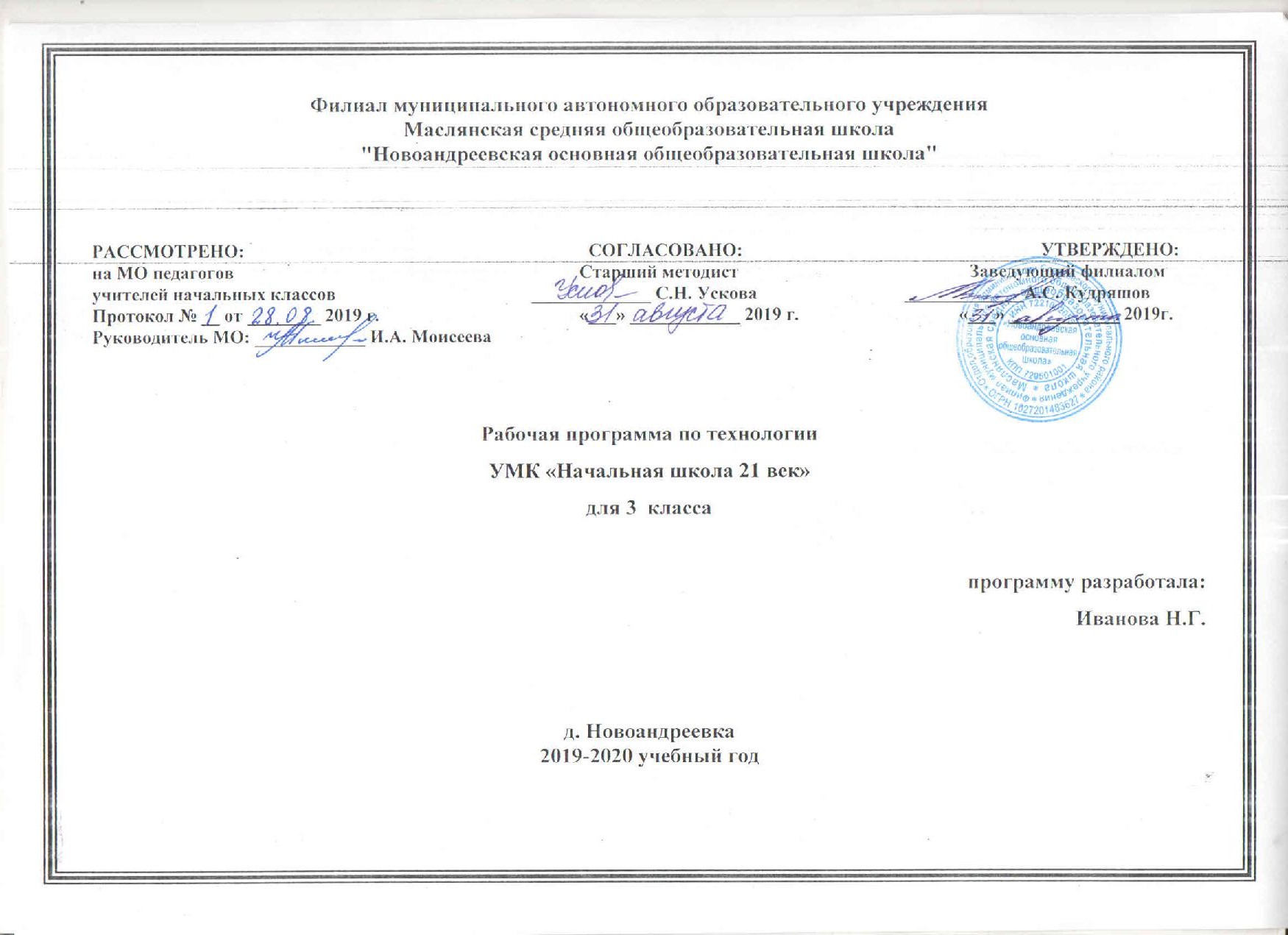 Личностные результаты У третьеклассника продолжат формироваться умения:объяснять свои чувства и ощущения от восприятия объектов, иллюстраций, результатов трудовой деятельности человека-мастера;уважительно относиться к чужому мнению, к результатам труда мастеров;понимать исторические традиции ремесел, положительно относиться к труду людей ремесленных профессий.Метапредметные результаты Регулятивные универсальные учебные действияУ третьеклассника продолжат формироваться умения:определять с помощью учителя и самостоятельно цель деятельности на уроке;учиться выявлять и формулировать учебную проблему совместно с учителем (в ходе анализа предлагаемых заданий, образцов изделий);учиться планировать практическую деятельность на уроке;под контролем учителя выполнять пробные поисковые действия (упражнения) для выявления оптимального решения проблемы (задачи);учиться предлагать (из числа освоенных) конструкторско-технологические приемы и способы выполнения отдельных этапов изготовления изделий (на основе продуктивных заданий в учебнике);работать по составленному совместно с учителем плану, используя необходимые дидактические средства (рисунки, инструкционные карты, инструменты и приспособления), осуществлять контроль точности выполнения операций (с помощью шаблонов неправильной формы, чертежных инструментов);определять в диалоге с учителем успешность выполнения своего задания.Познавательные универсальные учебные действияУ третьеклассника продолжат формироваться умения:наблюдать конструкции и образы объектов природы и окружающего мира, результаты творчества мастеров родного края;сравнивать конструктивные и декоративные особенности предметов быта и осознавать их связь с выполняемыми утилитарными функциями, понимать особенности декоративно-прикладных изделий, называть используемые для рукотворной деятельности материалы;понимать необходимость использования пробно-поисковых практических упражнений для открытия нового знания и умения;находить необходимую информацию в учебнике, в предложенных учителем словарях и энциклопедиях (в учебнике - словарь терминов, дополнительный познавательный материал);с помощью учителя исследовать конструкторско-технологические и декоративно-художественные особенности объектов (графических и реальных), искать наиболее целесообразные способы решения задач из числа освоенных;самостоятельно делать простейшие обобщения и выводы.Коммуникативные универсальные учебные действияУ третьеклассника продолжат формироваться умения:слушать учителя и одноклассников, высказывать свое мнение;вести небольшой познавательный диалог по теме урока, коллективно анализировать изделия;вступать в беседу и обсуждение на уроке и в жизни;выполнять предлагаемые задания в паре, группе.Система оценки достижения планируемых результатов оценивания предмета.КРИТЕРИИ ОЦЕНИВАНИЯОценка результатов предметно-творческой деятельности учащихся при освоении курса «Технология» в третьем классе носит сквозной (накопительный) характер и осуществляется в ходе текущих и тематических проверок.Текущая оценка деятельности осуществляется в конце каждого занятия. Работы оцениваются качественно по уровню выполнения работы в целом (по качеству выполнения изучаемого приема или операции, по уровню творческой деятельности, самореализации, умению работать самостоятельно или в группе). Текущему контролю подвергаются знания и умения, которые являются составной частью комплексных знаний и умений, например, по обработке материалов, изготовлению конструкций макетов и моделей. Особое внимание уделяется работам, для изготовления которых были использованы чертежные инструменты, поскольку умения владеть ими в курсе технологии в начальной школе являются основными и базовыми для большинства видов художественно-творческой деятельности. Учитель дополнительно наблюдает динамику личностных изменений каждого ребенка (учебная и социальная мотивация, самооценка, ценностные и морально-этические ориентации).Критерии оценки качественных результатов выполнения заданий:полнота и правильность ответа,соответствие изготовленной детали изделия или всего изделия заданным характеристикам,аккуратность сборки деталей,общая эстетика изделия - его композиционное и цветовое решение,внесение творческих элементов в конструкцию или технологию изготовления изделия (там, где это возможно или предусмотрено заданием).В заданиях проектного характера внимание обращается на:умение принять поставленную задачу,умение искать и отбирать необходимую информацию,умение находить решение возникающих (или специально заданных) конструкторско-технологических проблем,умение изготовлять изделие по заданным параметрам,умение оформлять сообщение,активность, инициативность, коммуникабельность учащихся,умение выполнять свою роль в группе,умение вносить предложения для выполнения практической части задания,умение защищать проект.Требования к уровню подготовки учащихсяТретьеклассники будут иметь представление:о непрерывности процесса деятельностного освоения мира человеком и его стимулах (материальном и духовном), о качествах человека-созидателя; о производительности труда (не вводя термин); о роли природных стихий в жизни человека и возможностях их использования; о способах получения искусственных и синтетических материалов; о передаче вращательного движения; о принципе работы парового двигателя; о понятиях информационные технологии, графическая информация, энергия, паровой двигатель, электричество, электрический ток, электрическая цепь, изобретение, перевалка, пересадка.Третьеклассники узнают:сведения о древесине как сырье для получения искусственных материалов;названия и свойства наиболее распространённых искусственных и синтетических материалов (бумаги, металлов, ткани);простейшие способы достижения прочности конструкций;последовательность чтения и выполнения разметки развёрток с помощью контрольно-измерительных инструментов;линии чертежа (осевая и центровая);правила безопасной работы канцелярским ножом;косую строчку, её варианты, назначение;агротехнические приёмы пересадки и перевалки растений, размножение растений отпрысками и делением куста;назначение технологических машин;несколько названий видов информационных технологий и соответствующих способов передачи информации (из реального окружения учащихся);основные компоненты простейшей электрической цепи и принцип её работы;правила безопасного пользования бытовыми электроприборами, газом;профессии своих родителей и сферы человеческой деятельности, к которым эти профессии относятся.Третьеклассники научатся:под руководством учителя коллективно разрабатывать несложные тематические проекты и самостоятельно их реализовывать, вносить коррективы в полученные результаты;читать простейший чертёж (эскиз) развёрток;соблюдать последовательность выполнения разметки развёрток (от габаритов - к деталям) и выполнять её с помощью контрольно-измерительных инструментов;выполнять практическую работу с опорой на инструкционную карту, простейший чертёж;изменять конструкцию изделия по заданным условиям;подбирать и обосновывать наиболее рациональные технологические приёмы изготовления изделий;выполнять рицовку с помощью канцелярского ножа;оформлять изделия и соединять детали косой строчкой и её вариантами;осуществлять перевалку и пересадку растений;выполнять простейшие работы по выращиванию растений из корневых отпрысков и делением куста;собирать простейшую электрическую цепь и проверять её действие;безопасно пользоваться бытовыми электрическими приборами и газом Третьеклассники овладеют общетрудовыми и общеучебными    умениямиСамостоятельно:анализировать предложенное учебное задание, выделять известное и находить проблему, искать практическое решение выделенной проблемы;обосновывать выбор конструкции и технологии выполнения учебного задания или замысла творческого проекта в единстве требований полезности, прочности, эстетичности;выполнять доступные практические задания с опорой на чертёж (эскиз), схему.С помощью учителя:формулировать проблему, проводить коллективное обсуждение предложенных учителем или возникающих в ходе работы учебных проблем; выдвигать возможные способы решения проблем.II. Содержание учебного предмета, курсаОсновы технико-технологических знаний и умений, технологической культуры.Из истории технологии.Обе линии взаимосвязаны, что позволяет существенно расширить образовательные возможности предмета, приблизить его к окружающему миру ребенка в той его части, где человек взаимодействует с техникой, предметами быта, материальными продуктами духовной культуры, и представить освоение этого мира как непрерывный процесс в его историческом развитии.В программе эти содержательные линии представлены тремя  разделами:Конструирование и моделирование.Общекультурные и общетрудовые компетенции. Основы культуры труда, самообслуживание.Технология ручной обработки материалов. Элементы графической грамоты.Освоение предметных знаний и приобретение умений, формирование метапредметных основ деятельности и становление личностных качеств осуществляются в течение всего периода обучения.Общекультурные и общетрудовые компетенции. Основы культуры труда, самообслуживание Непрерывность процесса деятельностного освоения мира человеком и создания культуры. Материальные и духовные потребности человека как движущие силы прогресса. Отражение жизненной потребности, практичности, конструктивных и технологических особенностей, национально-культурной специфики в жилище, его обустройстве, убранстве, быте и одежде людей. Ключевые технические изобретения от Средневековья до начала XX в. Использование человеком энергии сил природы (вода, ветер, огонь) для повышения производительности труда. Использование человеком силы пара, электрической энергии для решения жизненно важных проблем в разные исторические периоды. Зарождение наук. Взаимовлияние наук и технических изобретений в процессе развития человечества. Энергия природных стихий: ветра, воды (пара). Электричество, простейшая электрическая цепь и ее компоненты. Простейшая схема электрической цепи с различными потребителями (лампочкой, звонком, электродвигателем).Гармония предметов и окружающей среды - соответствие предмета (изделия) обстановке. Элементарная проектная деятельность (обсуждение предложенного замысла, поиск доступных средств выразительности, выполнение и защита проекта). Результат проектной деятельности: изделия, подарки малышам и взрослым, пожилым (социальный проект), макеты.Распределение ролей в проектной группе и их исполнение. Самоконтроль качества выполненной работы (соответствие результата работы художественному или техническому замыслу). Самообслуживание - правила безопасного пользования бытовыми электрическими приборами, электричеством.2. Технология ручной обработки материалов. Элементы графической грамоты Некоторые виды искусственных и синтетических материалов (бумага, металлы, ткани, мех и др.), их получение, применение. Разметка разверток с опорой на простейший чертеж. Линии чертежа (осевая, центровая). Преобразование разверток несложных форм (достраивание элементов).   Выбор способа соединения и соединительного материала в зависимости от требований конструкции. Выполнение рицовки с помощью канцелярского ножа. Приемы безопасной работы им. Соединение деталей косой строчкой. Отделка  (изделия и деталей)  косой строчкой и ее вариантами  (крестиком, росписью, стебельчатой строчкой и др.), кружевами, тесьмой, бусинами и т.д.3. Конструирование и моделирование Полезность, прочность и эстетичность как общие требования к различным конструкциям. Связь назначения изделия и его конструктивных особенностей: формы, способов соединения, соединительных материалов. Простейшие способы достижения прочности конструкций (соединение деталей внахлест, с помощью крепежных деталей, различными видами клея, щелевого замка, сшиванием и др.). Использование принципов действия представителей животного мира для решения инженерных задач (бионика).Конструирование и моделирование изделий из разных материалов по заданным декоративно-художественным условиям. Техника как часть технологического процесса, технологические машины. Общий принцип работы ветряных и водяных мельниц. Паровой двигатель.III.     Тематическое планирование с указанием  количества часов, отводимых на освоение каждой темы.№ ТемаКоличество часов1.	Конструирование и моделирование 152.Технология ручной обработки материалов. Элементы графической грамоты   83. Общекультурные и общетрудовые компетенции. Основы культуры труда, самообслуживание 11Итого:34                                                                                                                                             Приложение.Календарно-тематическое планирование                                                                                                                                             Приложение.Календарно-тематическое планирование                                                                                                                                             Приложение.Календарно-тематическое планирование                                                                                                                                             Приложение.Календарно-тематическое планирование                                                                                                                                             Приложение.Календарно-тематическое планирование                                                                                                                                             Приложение.Календарно-тематическое планирование                                                                                                                                             Приложение.Календарно-тематическое планирование                                                                                                                                             Приложение.Календарно-тематическое планирование                                                                                                                                             Приложение.Календарно-тематическое планирование                                                                                                                                             Приложение.Календарно-тематическое планирование                                                                                                                                             Приложение.Календарно-тематическое планирование                                                                                                                                             Приложение.Календарно-тематическое планирование                                                                                                                                             Приложение.Календарно-тематическое планирование                                                                                                                                             Приложение.Календарно-тематическое планирование                                                                                                                                             Приложение.Календарно-тематическое планирование                                                                                                                                             Приложение.Календарно-тематическое планирование                                                                                                                                             Приложение.Календарно-тематическое планирование                                                                                                                                             Приложение.Календарно-тематическое планирование                                                                                                                                             Приложение.Календарно-тематическое планирование                                                                                                                                             Приложение.Календарно-тематическое планирование                                                                                                                                             Приложение.Календарно-тематическое планирование№ урокаТема урокаТема урокаПланируемые ситуации на урокеПланируемые результатыПланируемые результатыПланируемые результатыПланируемые результатыПланируемые результатыДатапроведе-нияДатапроведе-нияДатапроведе-нияДатапроведе-нияДатапроведе-нияДатапроведе-нияДатапроведе-нияДатапроведе-нияДатапроведе-нияДатапроведе-нияДатапроведе-нияДатапроведе-ния№ урокаТема урокаТема урокаПланируемые ситуации на урокеПредметныеМетапредметныеМетапредметныеМетапредметныеМетапредметныеКонструирование и моделирование (11 ч.)Конструирование и моделирование (11 ч.)Конструирование и моделирование (11 ч.)Конструирование и моделирование (11 ч.)Конструирование и моделирование (11 ч.)Конструирование и моделирование (11 ч.)Конструирование и моделирование (11 ч.)Конструирование и моделирование (11 ч.)Конструирование и моделирование (11 ч.)1Зеркало времени. Одежда и стиль эпохи. Отражение эпохи в культуре одежды, отделке интерьеров, стилевое единство внутреннего и внешнего. ТБ работы с режуще-колющими инструментами.Зеркало времени. Одежда и стиль эпохи. Отражение эпохи в культуре одежды, отделке интерьеров, стилевое единство внутреннего и внешнего. ТБ работы с режуще-колющими инструментами.Отражение национальных особенностей в жилище, его обустройстве, убранстве, в быту и одежде людей. Технология изготовления костюма. Коллективная работа панно-коллаж.Знать:
- архитектурные памятники разных времён и народов;- особенности профессии архитектора, строителя;
- о связи времен в основных строительных, архитектурных технологиях;
- об истории мастерства в Древней Руси на примере русского зодчества, природное происхождение используемых в те времена материалов;
Называть:
- профессии древнерусских мастеров. Иметь представление о русском крестьянском быте.Уметь:
- самостоятельно отбирать материалы и инструменты для работы;— готовить рабочее место в соответствии с видом деятельности, поддерживать порядок во время работы, убирать рабочее место;— выделять, называть и применять изученные общие правила создания рукотворного мира в своей предметно-творческой деятельности;— самостоятельно выполнять в предложенных ситуациях доступные задания с опорой на инструкционную карту, соблюдая общие правила поведения, делать выбор, какое мнение принять в ходе обсуждения - свое или высказанное другими;
- разрабатывать проект (обдумывать идеи, замысел, подготовка необходимой документации). Выполнять и корректировать проект. Обосновывать значимость изделия,Уметь:
- самостоятельно отбирать материалы и инструменты для работы;— готовить рабочее место в соответствии с видом деятельности, поддерживать порядок во время работы, убирать рабочее место;— выделять, называть и применять изученные общие правила создания рукотворного мира в своей предметно-творческой деятельности;— самостоятельно выполнять в предложенных ситуациях доступные задания с опорой на инструкционную карту, соблюдая общие правила поведения, делать выбор, какое мнение принять в ходе обсуждения - свое или высказанное другими;
- разрабатывать проект (обдумывать идеи, замысел, подготовка необходимой документации). Выполнять и корректировать проект. Обосновывать значимость изделия,Уметь:
- самостоятельно отбирать материалы и инструменты для работы;— готовить рабочее место в соответствии с видом деятельности, поддерживать порядок во время работы, убирать рабочее место;— выделять, называть и применять изученные общие правила создания рукотворного мира в своей предметно-творческой деятельности;— самостоятельно выполнять в предложенных ситуациях доступные задания с опорой на инструкционную карту, соблюдая общие правила поведения, делать выбор, какое мнение принять в ходе обсуждения - свое или высказанное другими;
- разрабатывать проект (обдумывать идеи, замысел, подготовка необходимой документации). Выполнять и корректировать проект. Обосновывать значимость изделия,Уметь:
- самостоятельно отбирать материалы и инструменты для работы;— готовить рабочее место в соответствии с видом деятельности, поддерживать порядок во время работы, убирать рабочее место;— выделять, называть и применять изученные общие правила создания рукотворного мира в своей предметно-творческой деятельности;— самостоятельно выполнять в предложенных ситуациях доступные задания с опорой на инструкционную карту, соблюдая общие правила поведения, делать выбор, какое мнение принять в ходе обсуждения - свое или высказанное другими;
- разрабатывать проект (обдумывать идеи, замысел, подготовка необходимой документации). Выполнять и корректировать проект. Обосновывать значимость изделия,2Постройки Древней Руси. 
Постройки Древней Руси. 
Формирование представлений о русском крестьянском быте, уважения к русской народной культуре. Домик из спичек и пластилинаЗнать:
- архитектурные памятники разных времён и народов;- особенности профессии архитектора, строителя;
- о связи времен в основных строительных, архитектурных технологиях;
- об истории мастерства в Древней Руси на примере русского зодчества, природное происхождение используемых в те времена материалов;
Называть:
- профессии древнерусских мастеров. Иметь представление о русском крестьянском быте.Уметь:
- самостоятельно отбирать материалы и инструменты для работы;— готовить рабочее место в соответствии с видом деятельности, поддерживать порядок во время работы, убирать рабочее место;— выделять, называть и применять изученные общие правила создания рукотворного мира в своей предметно-творческой деятельности;— самостоятельно выполнять в предложенных ситуациях доступные задания с опорой на инструкционную карту, соблюдая общие правила поведения, делать выбор, какое мнение принять в ходе обсуждения - свое или высказанное другими;
- разрабатывать проект (обдумывать идеи, замысел, подготовка необходимой документации). Выполнять и корректировать проект. Обосновывать значимость изделия,Уметь:
- самостоятельно отбирать материалы и инструменты для работы;— готовить рабочее место в соответствии с видом деятельности, поддерживать порядок во время работы, убирать рабочее место;— выделять, называть и применять изученные общие правила создания рукотворного мира в своей предметно-творческой деятельности;— самостоятельно выполнять в предложенных ситуациях доступные задания с опорой на инструкционную карту, соблюдая общие правила поведения, делать выбор, какое мнение принять в ходе обсуждения - свое или высказанное другими;
- разрабатывать проект (обдумывать идеи, замысел, подготовка необходимой документации). Выполнять и корректировать проект. Обосновывать значимость изделия,Уметь:
- самостоятельно отбирать материалы и инструменты для работы;— готовить рабочее место в соответствии с видом деятельности, поддерживать порядок во время работы, убирать рабочее место;— выделять, называть и применять изученные общие правила создания рукотворного мира в своей предметно-творческой деятельности;— самостоятельно выполнять в предложенных ситуациях доступные задания с опорой на инструкционную карту, соблюдая общие правила поведения, делать выбор, какое мнение принять в ходе обсуждения - свое или высказанное другими;
- разрабатывать проект (обдумывать идеи, замысел, подготовка необходимой документации). Выполнять и корректировать проект. Обосновывать значимость изделия,Уметь:
- самостоятельно отбирать материалы и инструменты для работы;— готовить рабочее место в соответствии с видом деятельности, поддерживать порядок во время работы, убирать рабочее место;— выделять, называть и применять изученные общие правила создания рукотворного мира в своей предметно-творческой деятельности;— самостоятельно выполнять в предложенных ситуациях доступные задания с опорой на инструкционную карту, соблюдая общие правила поведения, делать выбор, какое мнение принять в ходе обсуждения - свое или высказанное другими;
- разрабатывать проект (обдумывать идеи, замысел, подготовка необходимой документации). Выполнять и корректировать проект. Обосновывать значимость изделия,3Постройки Древней Руси.
ТБ работы с канцелярским ножом.Постройки Древней Руси.
ТБ работы с канцелярским ножом.Архитектура Древней Руси, её оригинальность, красота, прочность построек; назначение различных строений. Макет избы из картона и плотной бумаги. Работа над коллективным проектом.Знать:
- архитектурные памятники разных времён и народов;- особенности профессии архитектора, строителя;
- о связи времен в основных строительных, архитектурных технологиях;
- об истории мастерства в Древней Руси на примере русского зодчества, природное происхождение используемых в те времена материалов;
Называть:
- профессии древнерусских мастеров. Иметь представление о русском крестьянском быте.Уметь:
- самостоятельно отбирать материалы и инструменты для работы;— готовить рабочее место в соответствии с видом деятельности, поддерживать порядок во время работы, убирать рабочее место;— выделять, называть и применять изученные общие правила создания рукотворного мира в своей предметно-творческой деятельности;— самостоятельно выполнять в предложенных ситуациях доступные задания с опорой на инструкционную карту, соблюдая общие правила поведения, делать выбор, какое мнение принять в ходе обсуждения - свое или высказанное другими;
- разрабатывать проект (обдумывать идеи, замысел, подготовка необходимой документации). Выполнять и корректировать проект. Обосновывать значимость изделия,Уметь:
- самостоятельно отбирать материалы и инструменты для работы;— готовить рабочее место в соответствии с видом деятельности, поддерживать порядок во время работы, убирать рабочее место;— выделять, называть и применять изученные общие правила создания рукотворного мира в своей предметно-творческой деятельности;— самостоятельно выполнять в предложенных ситуациях доступные задания с опорой на инструкционную карту, соблюдая общие правила поведения, делать выбор, какое мнение принять в ходе обсуждения - свое или высказанное другими;
- разрабатывать проект (обдумывать идеи, замысел, подготовка необходимой документации). Выполнять и корректировать проект. Обосновывать значимость изделия,Уметь:
- самостоятельно отбирать материалы и инструменты для работы;— готовить рабочее место в соответствии с видом деятельности, поддерживать порядок во время работы, убирать рабочее место;— выделять, называть и применять изученные общие правила создания рукотворного мира в своей предметно-творческой деятельности;— самостоятельно выполнять в предложенных ситуациях доступные задания с опорой на инструкционную карту, соблюдая общие правила поведения, делать выбор, какое мнение принять в ходе обсуждения - свое или высказанное другими;
- разрабатывать проект (обдумывать идеи, замысел, подготовка необходимой документации). Выполнять и корректировать проект. Обосновывать значимость изделия,Уметь:
- самостоятельно отбирать материалы и инструменты для работы;— готовить рабочее место в соответствии с видом деятельности, поддерживать порядок во время работы, убирать рабочее место;— выделять, называть и применять изученные общие правила создания рукотворного мира в своей предметно-творческой деятельности;— самостоятельно выполнять в предложенных ситуациях доступные задания с опорой на инструкционную карту, соблюдая общие правила поведения, делать выбор, какое мнение принять в ходе обсуждения - свое или высказанное другими;
- разрабатывать проект (обдумывать идеи, замысел, подготовка необходимой документации). Выполнять и корректировать проект. Обосновывать значимость изделия,4Плоские и объёмные фигуры.Плоские и объёмные фигуры.Изготовление поздравительной открытки ко Дню пожилого человека.Находить:
- сходство и различие у плоских и объемных предметов;
Понимать:
- что такое трёхмерность и проекция;- особенности чертежей объемных фигур;
Анализировать:
- способы изготовления объемной фигуры, игрушки;
Объяснять:
- различие развертки и чертежа. Читать чертеж развёртки.Сравнивать плоскостные и объемные предметы. Определять возможные способы получения объема. Группировать предметы. Понимать смысл терминов «трехмерная проекция» (на уровне представления), «основание», «грань». Изготавливать игрушку (головоломку) на основе спичечных коробков или кубиков. Делать вывод: способ получения плоскостных изображений объемных фигур называется «развертка». Читать чертеж развертки объемной фигуры. Решать задачи на мысленную трансформацию объемной формы в плоскую развертку. Выполнять расчетно-измерительные и вычислительные задания. Пользоваться условными обозначениями при записи последовательности изготовления развертки. Называть формулу развертки. Выполняет рицовку. Собирать и склеивать изделие. Проверять соответствие зазора крышки.Сравнивать плоскостные и объемные предметы. Определять возможные способы получения объема. Группировать предметы. Понимать смысл терминов «трехмерная проекция» (на уровне представления), «основание», «грань». Изготавливать игрушку (головоломку) на основе спичечных коробков или кубиков. Делать вывод: способ получения плоскостных изображений объемных фигур называется «развертка». Читать чертеж развертки объемной фигуры. Решать задачи на мысленную трансформацию объемной формы в плоскую развертку. Выполнять расчетно-измерительные и вычислительные задания. Пользоваться условными обозначениями при записи последовательности изготовления развертки. Называть формулу развертки. Выполняет рицовку. Собирать и склеивать изделие. Проверять соответствие зазора крышки.Сравнивать плоскостные и объемные предметы. Определять возможные способы получения объема. Группировать предметы. Понимать смысл терминов «трехмерная проекция» (на уровне представления), «основание», «грань». Изготавливать игрушку (головоломку) на основе спичечных коробков или кубиков. Делать вывод: способ получения плоскостных изображений объемных фигур называется «развертка». Читать чертеж развертки объемной фигуры. Решать задачи на мысленную трансформацию объемной формы в плоскую развертку. Выполнять расчетно-измерительные и вычислительные задания. Пользоваться условными обозначениями при записи последовательности изготовления развертки. Называть формулу развертки. Выполняет рицовку. Собирать и склеивать изделие. Проверять соответствие зазора крышки.Сравнивать плоскостные и объемные предметы. Определять возможные способы получения объема. Группировать предметы. Понимать смысл терминов «трехмерная проекция» (на уровне представления), «основание», «грань». Изготавливать игрушку (головоломку) на основе спичечных коробков или кубиков. Делать вывод: способ получения плоскостных изображений объемных фигур называется «развертка». Читать чертеж развертки объемной фигуры. Решать задачи на мысленную трансформацию объемной формы в плоскую развертку. Выполнять расчетно-измерительные и вычислительные задания. Пользоваться условными обозначениями при записи последовательности изготовления развертки. Называть формулу развертки. Выполняет рицовку. Собирать и склеивать изделие. Проверять соответствие зазора крышки.5Делаем объёмные фигуры.
Изготовление макетов мебели.Делаем объёмные фигуры.
Изготовление макетов мебели.Трехмерный мир. Наблюдение за окружающими предметами. Призма. Проекция. Чертеж фигуры. Практическая работа: изготовление объемных фигур из спичечных коробков и изготовление макетов мебели.Находить:
- сходство и различие у плоских и объемных предметов;
Понимать:
- что такое трёхмерность и проекция;- особенности чертежей объемных фигур;
Анализировать:
- способы изготовления объемной фигуры, игрушки;
Объяснять:
- различие развертки и чертежа. Читать чертеж развёртки.Сравнивать плоскостные и объемные предметы. Определять возможные способы получения объема. Группировать предметы. Понимать смысл терминов «трехмерная проекция» (на уровне представления), «основание», «грань». Изготавливать игрушку (головоломку) на основе спичечных коробков или кубиков. Делать вывод: способ получения плоскостных изображений объемных фигур называется «развертка». Читать чертеж развертки объемной фигуры. Решать задачи на мысленную трансформацию объемной формы в плоскую развертку. Выполнять расчетно-измерительные и вычислительные задания. Пользоваться условными обозначениями при записи последовательности изготовления развертки. Называть формулу развертки. Выполняет рицовку. Собирать и склеивать изделие. Проверять соответствие зазора крышки.Сравнивать плоскостные и объемные предметы. Определять возможные способы получения объема. Группировать предметы. Понимать смысл терминов «трехмерная проекция» (на уровне представления), «основание», «грань». Изготавливать игрушку (головоломку) на основе спичечных коробков или кубиков. Делать вывод: способ получения плоскостных изображений объемных фигур называется «развертка». Читать чертеж развертки объемной фигуры. Решать задачи на мысленную трансформацию объемной формы в плоскую развертку. Выполнять расчетно-измерительные и вычислительные задания. Пользоваться условными обозначениями при записи последовательности изготовления развертки. Называть формулу развертки. Выполняет рицовку. Собирать и склеивать изделие. Проверять соответствие зазора крышки.Сравнивать плоскостные и объемные предметы. Определять возможные способы получения объема. Группировать предметы. Понимать смысл терминов «трехмерная проекция» (на уровне представления), «основание», «грань». Изготавливать игрушку (головоломку) на основе спичечных коробков или кубиков. Делать вывод: способ получения плоскостных изображений объемных фигур называется «развертка». Читать чертеж развертки объемной фигуры. Решать задачи на мысленную трансформацию объемной формы в плоскую развертку. Выполнять расчетно-измерительные и вычислительные задания. Пользоваться условными обозначениями при записи последовательности изготовления развертки. Называть формулу развертки. Выполняет рицовку. Собирать и склеивать изделие. Проверять соответствие зазора крышки.Сравнивать плоскостные и объемные предметы. Определять возможные способы получения объема. Группировать предметы. Понимать смысл терминов «трехмерная проекция» (на уровне представления), «основание», «грань». Изготавливать игрушку (головоломку) на основе спичечных коробков или кубиков. Делать вывод: способ получения плоскостных изображений объемных фигур называется «развертка». Читать чертеж развертки объемной фигуры. Решать задачи на мысленную трансформацию объемной формы в плоскую развертку. Выполнять расчетно-измерительные и вычислительные задания. Пользоваться условными обозначениями при записи последовательности изготовления развертки. Называть формулу развертки. Выполняет рицовку. Собирать и склеивать изделие. Проверять соответствие зазора крышки.6Изготовляем объёмные фигуры.Изготовляем объёмные фигуры.Развертка. Изготовление коробки с сюрпризом.Находить:
- сходство и различие у плоских и объемных предметов;
Понимать:
- что такое трёхмерность и проекция;- особенности чертежей объемных фигур;
Анализировать:
- способы изготовления объемной фигуры, игрушки;
Объяснять:
- различие развертки и чертежа. Читать чертеж развёртки.Сравнивать плоскостные и объемные предметы. Определять возможные способы получения объема. Группировать предметы. Понимать смысл терминов «трехмерная проекция» (на уровне представления), «основание», «грань». Изготавливать игрушку (головоломку) на основе спичечных коробков или кубиков. Делать вывод: способ получения плоскостных изображений объемных фигур называется «развертка». Читать чертеж развертки объемной фигуры. Решать задачи на мысленную трансформацию объемной формы в плоскую развертку. Выполнять расчетно-измерительные и вычислительные задания. Пользоваться условными обозначениями при записи последовательности изготовления развертки. Называть формулу развертки. Выполняет рицовку. Собирать и склеивать изделие. Проверять соответствие зазора крышки.Сравнивать плоскостные и объемные предметы. Определять возможные способы получения объема. Группировать предметы. Понимать смысл терминов «трехмерная проекция» (на уровне представления), «основание», «грань». Изготавливать игрушку (головоломку) на основе спичечных коробков или кубиков. Делать вывод: способ получения плоскостных изображений объемных фигур называется «развертка». Читать чертеж развертки объемной фигуры. Решать задачи на мысленную трансформацию объемной формы в плоскую развертку. Выполнять расчетно-измерительные и вычислительные задания. Пользоваться условными обозначениями при записи последовательности изготовления развертки. Называть формулу развертки. Выполняет рицовку. Собирать и склеивать изделие. Проверять соответствие зазора крышки.Сравнивать плоскостные и объемные предметы. Определять возможные способы получения объема. Группировать предметы. Понимать смысл терминов «трехмерная проекция» (на уровне представления), «основание», «грань». Изготавливать игрушку (головоломку) на основе спичечных коробков или кубиков. Делать вывод: способ получения плоскостных изображений объемных фигур называется «развертка». Читать чертеж развертки объемной фигуры. Решать задачи на мысленную трансформацию объемной формы в плоскую развертку. Выполнять расчетно-измерительные и вычислительные задания. Пользоваться условными обозначениями при записи последовательности изготовления развертки. Называть формулу развертки. Выполняет рицовку. Собирать и склеивать изделие. Проверять соответствие зазора крышки.Сравнивать плоскостные и объемные предметы. Определять возможные способы получения объема. Группировать предметы. Понимать смысл терминов «трехмерная проекция» (на уровне представления), «основание», «грань». Изготавливать игрушку (головоломку) на основе спичечных коробков или кубиков. Делать вывод: способ получения плоскостных изображений объемных фигур называется «развертка». Читать чертеж развертки объемной фигуры. Решать задачи на мысленную трансформацию объемной формы в плоскую развертку. Выполнять расчетно-измерительные и вычислительные задания. Пользоваться условными обозначениями при записи последовательности изготовления развертки. Называть формулу развертки. Выполняет рицовку. Собирать и склеивать изделие. Проверять соответствие зазора крышки.7-8Доброе мастерство.Доброе мастерство.Мастера в Древней Руси. Ремесло. Технология изготовления изделия. Обработка сырья и материалов: ремесленное производство. Народные промыслы. Изделия народного промысла. Работа с соленым тестом. Изготовление роспись игрушки в стиле народного промысла.Знать:- мастеров в Древней Руси, их ремесло;
- о способах обработки сырья и материалов: ремесленное производство;- народные промыслы: гжель, дымковская игрушка, хохлома;- об истории ремесел на Руси,современном производстве, профессии модельер;-о гардеробе, его назначении, материалах, отделке, повседневной и праздничной одежде;
- о культуре народов, отражённой в одежде;
Различать:
- виды тканей (искусственные и синтетические);
Знать свойства тканей; Понимать:
- значение вышивки на одежде, предметах быта.Понимать, что такое ремесленное производство. Рассказывать о художественной культуре России. Проводить экскурсию «Ремесла родного края». Воспринимать и оценивать текстовую и визуальную информацию, обсуждать ее. Понимать взаимосвязь конструктивных особенностей одежды и ее отделки в древности и в наше время. Сравнивать натуральные, искусственные и синтетические ткани, способы их получения и свойства. Самостоятельно проводить исследования (в группе). Приводить примеры использования тканей в различных сферах жизнедеятельности человека. Собирать коллекцию образцов ткани. Уметь составлять план операций. Определять этап, на котором могут возникнуть затруднения. Обсуждать пути решения проблемы.Понимать, что такое ремесленное производство. Рассказывать о художественной культуре России. Проводить экскурсию «Ремесла родного края». Воспринимать и оценивать текстовую и визуальную информацию, обсуждать ее. Понимать взаимосвязь конструктивных особенностей одежды и ее отделки в древности и в наше время. Сравнивать натуральные, искусственные и синтетические ткани, способы их получения и свойства. Самостоятельно проводить исследования (в группе). Приводить примеры использования тканей в различных сферах жизнедеятельности человека. Собирать коллекцию образцов ткани. Уметь составлять план операций. Определять этап, на котором могут возникнуть затруднения. Обсуждать пути решения проблемы.Понимать, что такое ремесленное производство. Рассказывать о художественной культуре России. Проводить экскурсию «Ремесла родного края». Воспринимать и оценивать текстовую и визуальную информацию, обсуждать ее. Понимать взаимосвязь конструктивных особенностей одежды и ее отделки в древности и в наше время. Сравнивать натуральные, искусственные и синтетические ткани, способы их получения и свойства. Самостоятельно проводить исследования (в группе). Приводить примеры использования тканей в различных сферах жизнедеятельности человека. Собирать коллекцию образцов ткани. Уметь составлять план операций. Определять этап, на котором могут возникнуть затруднения. Обсуждать пути решения проблемы.Понимать, что такое ремесленное производство. Рассказывать о художественной культуре России. Проводить экскурсию «Ремесла родного края». Воспринимать и оценивать текстовую и визуальную информацию, обсуждать ее. Понимать взаимосвязь конструктивных особенностей одежды и ее отделки в древности и в наше время. Сравнивать натуральные, искусственные и синтетические ткани, способы их получения и свойства. Самостоятельно проводить исследования (в группе). Приводить примеры использования тканей в различных сферах жизнедеятельности человека. Собирать коллекцию образцов ткани. Уметь составлять план операций. Определять этап, на котором могут возникнуть затруднения. Обсуждать пути решения проблемы.9Разные времена - разная одежда.Разные времена - разная одежда.Знакомство с культурой народов, отражённой в одежде. Гардероб, его назначение, материал, отделка. Повседневная и праздничная одежда. Костюмы. Профессия модельера. Национальные костюмы. Русский костюм. Создание модели костюма.Знать:- мастеров в Древней Руси, их ремесло;
- о способах обработки сырья и материалов: ремесленное производство;- народные промыслы: гжель, дымковская игрушка, хохлома;- об истории ремесел на Руси,современном производстве, профессии модельер;-о гардеробе, его назначении, материалах, отделке, повседневной и праздничной одежде;
- о культуре народов, отражённой в одежде;
Различать:
- виды тканей (искусственные и синтетические);
Знать свойства тканей; Понимать:
- значение вышивки на одежде, предметах быта.Понимать, что такое ремесленное производство. Рассказывать о художественной культуре России. Проводить экскурсию «Ремесла родного края». Воспринимать и оценивать текстовую и визуальную информацию, обсуждать ее. Понимать взаимосвязь конструктивных особенностей одежды и ее отделки в древности и в наше время. Сравнивать натуральные, искусственные и синтетические ткани, способы их получения и свойства. Самостоятельно проводить исследования (в группе). Приводить примеры использования тканей в различных сферах жизнедеятельности человека. Собирать коллекцию образцов ткани. Уметь составлять план операций. Определять этап, на котором могут возникнуть затруднения. Обсуждать пути решения проблемы.Понимать, что такое ремесленное производство. Рассказывать о художественной культуре России. Проводить экскурсию «Ремесла родного края». Воспринимать и оценивать текстовую и визуальную информацию, обсуждать ее. Понимать взаимосвязь конструктивных особенностей одежды и ее отделки в древности и в наше время. Сравнивать натуральные, искусственные и синтетические ткани, способы их получения и свойства. Самостоятельно проводить исследования (в группе). Приводить примеры использования тканей в различных сферах жизнедеятельности человека. Собирать коллекцию образцов ткани. Уметь составлять план операций. Определять этап, на котором могут возникнуть затруднения. Обсуждать пути решения проблемы.Понимать, что такое ремесленное производство. Рассказывать о художественной культуре России. Проводить экскурсию «Ремесла родного края». Воспринимать и оценивать текстовую и визуальную информацию, обсуждать ее. Понимать взаимосвязь конструктивных особенностей одежды и ее отделки в древности и в наше время. Сравнивать натуральные, искусственные и синтетические ткани, способы их получения и свойства. Самостоятельно проводить исследования (в группе). Приводить примеры использования тканей в различных сферах жизнедеятельности человека. Собирать коллекцию образцов ткани. Уметь составлять план операций. Определять этап, на котором могут возникнуть затруднения. Обсуждать пути решения проблемы.Понимать, что такое ремесленное производство. Рассказывать о художественной культуре России. Проводить экскурсию «Ремесла родного края». Воспринимать и оценивать текстовую и визуальную информацию, обсуждать ее. Понимать взаимосвязь конструктивных особенностей одежды и ее отделки в древности и в наше время. Сравнивать натуральные, искусственные и синтетические ткани, способы их получения и свойства. Самостоятельно проводить исследования (в группе). Приводить примеры использования тканей в различных сферах жизнедеятельности человека. Собирать коллекцию образцов ткани. Уметь составлять план операций. Определять этап, на котором могут возникнуть затруднения. Обсуждать пути решения проблемы.10Модели и конструкции.Модели и конструкции.Наши проекты. Парад военной техникиНаходить:
- сходство и различие у плоских и объемных предметов;
Понимать:
- что такое трёхмерность и проекция;- особенности чертежей объемных фигур;
Анализировать:
- способы изготовления объемной фигуры, игрушки;
Объяснять:
- различие развертки и чертежа. Читать чертеж развёртки.Сравнивать плоскостные и объемные предметы. Определять возможные способы получения объема. Группировать предметы. Понимать смысл терминов «трехмерная проекция» (на уровне представления), «основание», «грань». Изготавливать игрушку (головоломку) на основе спичечных коробков или кубиков. Делать вывод: способ получения плоскостных изображений объемных фигур называется «развертка». Читать чертеж развертки объемной фигуры. Решать задачи на мысленную трансформацию объемной формы в плоскую развертку. Выполнять расчетно-измерительные и вычислительные задания.Сравнивать плоскостные и объемные предметы. Определять возможные способы получения объема. Группировать предметы. Понимать смысл терминов «трехмерная проекция» (на уровне представления), «основание», «грань». Изготавливать игрушку (головоломку) на основе спичечных коробков или кубиков. Делать вывод: способ получения плоскостных изображений объемных фигур называется «развертка». Читать чертеж развертки объемной фигуры. Решать задачи на мысленную трансформацию объемной формы в плоскую развертку. Выполнять расчетно-измерительные и вычислительные задания.Сравнивать плоскостные и объемные предметы. Определять возможные способы получения объема. Группировать предметы. Понимать смысл терминов «трехмерная проекция» (на уровне представления), «основание», «грань». Изготавливать игрушку (головоломку) на основе спичечных коробков или кубиков. Делать вывод: способ получения плоскостных изображений объемных фигур называется «развертка». Читать чертеж развертки объемной фигуры. Решать задачи на мысленную трансформацию объемной формы в плоскую развертку. Выполнять расчетно-измерительные и вычислительные задания.Сравнивать плоскостные и объемные предметы. Определять возможные способы получения объема. Группировать предметы. Понимать смысл терминов «трехмерная проекция» (на уровне представления), «основание», «грань». Изготавливать игрушку (головоломку) на основе спичечных коробков или кубиков. Делать вывод: способ получения плоскостных изображений объемных фигур называется «развертка». Читать чертеж развертки объемной фигуры. Решать задачи на мысленную трансформацию объемной формы в плоскую развертку. Выполнять расчетно-измерительные и вычислительные задания.11Коллективный проект «Макет крепости»Гофрокартон  и его свойства. Творческая проектная деятельность (создание замысла, его детализация и воплощение). Отбор и анализ информации. Макет и материалы для его изготовления.Гофрокартон  и его свойства. Творческая проектная деятельность (создание замысла, его детализация и воплощение). Отбор и анализ информации. Макет и материалы для его изготовления.Рассматривание образцов изделий. Проведение исследования свойств гофрокартона и его свойства. Работа с учебником. Приемы работы. Анализ изделия. Демонстрация приемов работы. Практическая работа: изготовление макета крепости. Подведение итогов. Оценка деятельности учащихся на уроке.Расширяют представление  о древней Руси, общих правилах создания рукотворного мира в предметно-практической  деятельности. Научатся самостоятельно отбирать материалы и инструменты для работы. Совершенствуют  навыки работы с картоном и бумагой, измерительными инструментами.Расширяют представление  о древней Руси, общих правилах создания рукотворного мира в предметно-практической  деятельности. Научатся самостоятельно отбирать материалы и инструменты для работы. Совершенствуют  навыки работы с картоном и бумагой, измерительными инструментами.Расширяют представление  о древней Руси, общих правилах создания рукотворного мира в предметно-практической  деятельности. Научатся самостоятельно отбирать материалы и инструменты для работы. Совершенствуют  навыки работы с картоном и бумагой, измерительными инструментами.Расширяют представление  о древней Руси, общих правилах создания рукотворного мира в предметно-практической  деятельности. Научатся самостоятельно отбирать материалы и инструменты для работы. Совершенствуют  навыки работы с картоном и бумагой, измерительными инструментами.Технология ручной обработки материалов. Элементы графической грамоты (6 ч)Технология ручной обработки материалов. Элементы графической грамоты (6 ч)Технология ручной обработки материалов. Элементы графической грамоты (6 ч)Технология ручной обработки материалов. Элементы графической грамоты (6 ч)Технология ручной обработки материалов. Элементы графической грамоты (6 ч)Технология ручной обработки материалов. Элементы графической грамоты (6 ч)Технология ручной обработки материалов. Элементы графической грамоты (6 ч)Технология ручной обработки материалов. Элементы графической грамоты (6 ч)Технология ручной обработки материалов. Элементы графической грамоты (6 ч)Технология ручной обработки материалов. Элементы графической грамоты (6 ч)12Разные времена – разная одежда. Какие бывают ткани.Разные времена – разная одежда. Какие бывают ткани.Виды тканей (искусственных и синтетических) свойства тканей Коллекция « Ткани». Практическая работа: изготовление макета полотняного переплетения. Расширяют представления  о происхождении  натуральных  тканей, строении тканей. Закрепляют умение читать чертежи, делать разметку  с помощью чертежных инструментов с опорой на простейший  чертеж. Научатся делать макет полотняного переплетения нитей  тканей.Расширяют   представление о ткани, ее  свойства. Научатся проводить простейшие исследования свойств тканей, различные виды тканей.Расширяют представления  о происхождении  натуральных  тканей, строении тканей. Закрепляют умение читать чертежи, делать разметку  с помощью чертежных инструментов с опорой на простейший  чертеж. Научатся делать макет полотняного переплетения нитей  тканей.Расширяют   представление о ткани, ее  свойства. Научатся проводить простейшие исследования свойств тканей, различные виды тканей.Расширяют представления  о происхождении  натуральных  тканей, строении тканей. Закрепляют умение читать чертежи, делать разметку  с помощью чертежных инструментов с опорой на простейший  чертеж. Научатся делать макет полотняного переплетения нитей  тканей.Расширяют   представление о ткани, ее  свойства. Научатся проводить простейшие исследования свойств тканей, различные виды тканей.Расширяют представления  о происхождении  натуральных  тканей, строении тканей. Закрепляют умение читать чертежи, делать разметку  с помощью чертежных инструментов с опорой на простейший  чертеж. Научатся делать макет полотняного переплетения нитей  тканей.Расширяют   представление о ткани, ее  свойства. Научатся проводить простейшие исследования свойств тканей, различные виды тканей.Расширяют представления  о происхождении  натуральных  тканей, строении тканей. Закрепляют умение читать чертежи, делать разметку  с помощью чертежных инструментов с опорой на простейший  чертеж. Научатся делать макет полотняного переплетения нитей  тканей.Расширяют   представление о ткани, ее  свойства. Научатся проводить простейшие исследования свойств тканей, различные виды тканей.Расширяют представления  о происхождении  натуральных  тканей, строении тканей. Закрепляют умение читать чертежи, делать разметку  с помощью чертежных инструментов с опорой на простейший  чертеж. Научатся делать макет полотняного переплетения нитей  тканей.Расширяют   представление о ткани, ее  свойства. Научатся проводить простейшие исследования свойств тканей, различные виды тканей.13Проект «Тканевая закладка»Проект «Тканевая закладка»Способ получения ткани. Виды переплетений  ткани. Простейший ткацкий станок. Закладка и её назначение. Изготовление тканой закладки.Расширяют представления  о происхождении  натуральных  тканей, строении тканей. Закрепляют умение читать чертежи, делать разметку  с помощью чертежных инструментов с опорой на простейший  чертеж. Научатся делать макет полотняного переплетения нитей  тканей.Расширяют   представление о ткани, ее  свойства. Научатся проводить простейшие исследования свойств тканей, различные виды тканей.Расширяют представления  о происхождении  натуральных  тканей, строении тканей. Закрепляют умение читать чертежи, делать разметку  с помощью чертежных инструментов с опорой на простейший  чертеж. Научатся делать макет полотняного переплетения нитей  тканей.Расширяют   представление о ткани, ее  свойства. Научатся проводить простейшие исследования свойств тканей, различные виды тканей.Расширяют представления  о происхождении  натуральных  тканей, строении тканей. Закрепляют умение читать чертежи, делать разметку  с помощью чертежных инструментов с опорой на простейший  чертеж. Научатся делать макет полотняного переплетения нитей  тканей.Расширяют   представление о ткани, ее  свойства. Научатся проводить простейшие исследования свойств тканей, различные виды тканей.Расширяют представления  о происхождении  натуральных  тканей, строении тканей. Закрепляют умение читать чертежи, делать разметку  с помощью чертежных инструментов с опорой на простейший  чертеж. Научатся делать макет полотняного переплетения нитей  тканей.Расширяют   представление о ткани, ее  свойства. Научатся проводить простейшие исследования свойств тканей, различные виды тканей.Расширяют представления  о происхождении  натуральных  тканей, строении тканей. Закрепляют умение читать чертежи, делать разметку  с помощью чертежных инструментов с опорой на простейший  чертеж. Научатся делать макет полотняного переплетения нитей  тканей.Расширяют   представление о ткани, ее  свойства. Научатся проводить простейшие исследования свойств тканей, различные виды тканей.Расширяют представления  о происхождении  натуральных  тканей, строении тканей. Закрепляют умение читать чертежи, делать разметку  с помощью чертежных инструментов с опорой на простейший  чертеж. Научатся делать макет полотняного переплетения нитей  тканей.Расширяют   представление о ткани, ее  свойства. Научатся проводить простейшие исследования свойств тканей, различные виды тканей.14Искусственные и синтетические ткани и их свойства.Искусственные и синтетические ткани и их свойства.Искусственные и синтетические ткани: история, исходное сырье, получение, применение. Свойства искусственных  и синтетических  тканей.Расширяют представления  о происхождении  натуральных  тканей, строении тканей. Закрепляют умение читать чертежи, делать разметку  с помощью чертежных инструментов с опорой на простейший  чертеж. Научатся делать макет полотняного переплетения нитей  тканей.Расширяют   представление о ткани, ее  свойства. Научатся проводить простейшие исследования свойств тканей, различные виды тканей.Расширяют представления  о происхождении  натуральных  тканей, строении тканей. Закрепляют умение читать чертежи, делать разметку  с помощью чертежных инструментов с опорой на простейший  чертеж. Научатся делать макет полотняного переплетения нитей  тканей.Расширяют   представление о ткани, ее  свойства. Научатся проводить простейшие исследования свойств тканей, различные виды тканей.Расширяют представления  о происхождении  натуральных  тканей, строении тканей. Закрепляют умение читать чертежи, делать разметку  с помощью чертежных инструментов с опорой на простейший  чертеж. Научатся делать макет полотняного переплетения нитей  тканей.Расширяют   представление о ткани, ее  свойства. Научатся проводить простейшие исследования свойств тканей, различные виды тканей.Расширяют представления  о происхождении  натуральных  тканей, строении тканей. Закрепляют умение читать чертежи, делать разметку  с помощью чертежных инструментов с опорой на простейший  чертеж. Научатся делать макет полотняного переплетения нитей  тканей.Расширяют   представление о ткани, ее  свойства. Научатся проводить простейшие исследования свойств тканей, различные виды тканей.Расширяют представления  о происхождении  натуральных  тканей, строении тканей. Закрепляют умение читать чертежи, делать разметку  с помощью чертежных инструментов с опорой на простейший  чертеж. Научатся делать макет полотняного переплетения нитей  тканей.Расширяют   представление о ткани, ее  свойства. Научатся проводить простейшие исследования свойств тканей, различные виды тканей.Расширяют представления  о происхождении  натуральных  тканей, строении тканей. Закрепляют умение читать чертежи, делать разметку  с помощью чертежных инструментов с опорой на простейший  чертеж. Научатся делать макет полотняного переплетения нитей  тканей.Расширяют   представление о ткани, ее  свойства. Научатся проводить простейшие исследования свойств тканей, различные виды тканей.15Застежки и отделка одежды. Пришивание  пуговицы.Застежки и отделка одежды. Пришивание  пуговицы.История застежек. Застежки разных видов.  Материалы для  изготовления застежек разного вида.  Пуговицы   и способы их пришивания. Отделка.Рассматривание разных видов застежек и определение, из  каких  материалов они изготовлены.  Изготовление поделки из пуговиц.Расширяет  кругозор. Познакомится с видами застежек, историей их появления. Научатся пришивать пуговицы и использовать их   в качестве отделки.Расширяет  кругозор. Познакомится с видами застежек, историей их появления. Научатся пришивать пуговицы и использовать их   в качестве отделки.Расширяет  кругозор. Познакомится с видами застежек, историей их появления. Научатся пришивать пуговицы и использовать их   в качестве отделки.Расширяет  кругозор. Познакомится с видами застежек, историей их появления. Научатся пришивать пуговицы и использовать их   в качестве отделки.Расширяет  кругозор. Познакомится с видами застежек, историей их появления. Научатся пришивать пуговицы и использовать их   в качестве отделки.16Разные времена - разная одежда. Вышивка и вышивание. Виды вышивок.  Косой стежок.   ТБ работы со швейными инструментамиРазные времена - разная одежда. Вышивка и вышивание. Виды вышивок.  Косой стежок.   ТБ работы со швейными инструментамиИспользование косой строчки для украшения изделия. Обучение вышиванию. Вышивка и вышивание. Виды вышивок.Косой стежок. Техника выполнения косового стежка. Отделка.Рассматривание изделий с вышивкой косым стежком и его разновидностями. Обработка края салфетки косым стежком.Узнают суть понятий «строчка» и « стежок». Познакомится с одним из видов отделки изделий – вышивкой на основе косового стежка. Научатся выполнять косой стежок и его варианты, задания по образцу.Узнают суть понятий «строчка» и « стежок». Познакомится с одним из видов отделки изделий – вышивкой на основе косового стежка. Научатся выполнять косой стежок и его варианты, задания по образцу.Узнают суть понятий «строчка» и « стежок». Познакомится с одним из видов отделки изделий – вышивкой на основе косового стежка. Научатся выполнять косой стежок и его варианты, задания по образцу.Узнают суть понятий «строчка» и « стежок». Познакомится с одним из видов отделки изделий – вышивкой на основе косового стежка. Научатся выполнять косой стежок и его варианты, задания по образцу.Узнают суть понятий «строчка» и « стежок». Познакомится с одним из видов отделки изделий – вышивкой на основе косового стежка. Научатся выполнять косой стежок и его варианты, задания по образцу.17Разные времена - разная одежда. Вышивка «крестом».Разные времена - разная одежда. Вышивка «крестом». Вышивка, как вид прикладного искусства, история вышивания, сведения о практическом применении вышитых изделий, знакомство с разными мотивами вышивок. Вышивка как оберег.Словесно – иллюстративный  рассказ «Вышивка как оберег». Беседа «Вышивка крестом». Вышивание на салфетке рисунка.Получат представление о вышивке как о обереге. Освоят приемы вышивания крестиком. Научатся  готовить рабочее место в             соответствии с видом работы. Познакомятся с материалами  и инструментами для вышивания.Получат представление о вышивке как о обереге. Освоят приемы вышивания крестиком. Научатся  готовить рабочее место в             соответствии с видом работы. Познакомятся с материалами  и инструментами для вышивания.Получат представление о вышивке как о обереге. Освоят приемы вышивания крестиком. Научатся  готовить рабочее место в             соответствии с видом работы. Познакомятся с материалами  и инструментами для вышивания.Получат представление о вышивке как о обереге. Освоят приемы вышивания крестиком. Научатся  готовить рабочее место в             соответствии с видом работы. Познакомятся с материалами  и инструментами для вышивания.Получат представление о вышивке как о обереге. Освоят приемы вышивания крестиком. Научатся  готовить рабочее место в             соответствии с видом работы. Познакомятся с материалами  и инструментами для вышивания.Конструирование и моделирование (4ч)Конструирование и моделирование (4ч)Конструирование и моделирование (4ч)Конструирование и моделирование (4ч)Конструирование и моделирование (4ч)Конструирование и моделирование (4ч)Конструирование и моделирование (4ч)Конструирование и моделирование (4ч)Конструирование и моделирование (4ч)Конструирование и моделирование (4ч)18От замысла – к результату: семь технологических задачОт замысла – к результату: семь технологических задачКак у мастера рождается замысел. Неразъемные и разъемные конструкции. Улучшенная конструкция любого предмета Подвижные и неподвижные соединения. Игрушка – дергунчик «мишка»Знать:
конструктивные особенности разных изделий;
- способы соединения деталей - подвижно или неподвижно;
Приводить:
- примеры изделий с разным количеством деталей. Объяснять:
- что такое разборная и неразборная конструкция;
Выбирать:
- технологически оправданный способ соединения деталей в зависимости от назначения изделия и материала.Перечислять последовательность этапов работы над проектом от замысла до воплощения. Рассматривать изделия из разных материалов. Обсуждать и называть общие этапы (технологию) изготовления изделий. Объяснять последовательность выполнения технологических операций. Называть различные профессии. Классифицировать профессии. Оценивать замысел одной из группы и высказывать свое мнение: все ли учли разработчики при описании замысла. Анализировать конструкцию образцов - простых и сложных по устройству. Обсуждать варианты работы с товарищами. Решать творческие задачи художественно конструкторского плана. Обсуждать возможные варианты выполнения работы. Выполнять практическую работу по учебнику и рабочей тетради.Перечислять последовательность этапов работы над проектом от замысла до воплощения. Рассматривать изделия из разных материалов. Обсуждать и называть общие этапы (технологию) изготовления изделий. Объяснять последовательность выполнения технологических операций. Называть различные профессии. Классифицировать профессии. Оценивать замысел одной из группы и высказывать свое мнение: все ли учли разработчики при описании замысла. Анализировать конструкцию образцов - простых и сложных по устройству. Обсуждать варианты работы с товарищами. Решать творческие задачи художественно конструкторского плана. Обсуждать возможные варианты выполнения работы. Выполнять практическую работу по учебнику и рабочей тетради.Перечислять последовательность этапов работы над проектом от замысла до воплощения. Рассматривать изделия из разных материалов. Обсуждать и называть общие этапы (технологию) изготовления изделий. Объяснять последовательность выполнения технологических операций. Называть различные профессии. Классифицировать профессии. Оценивать замысел одной из группы и высказывать свое мнение: все ли учли разработчики при описании замысла. Анализировать конструкцию образцов - простых и сложных по устройству. Обсуждать варианты работы с товарищами. Решать творческие задачи художественно конструкторского плана. Обсуждать возможные варианты выполнения работы. Выполнять практическую работу по учебнику и рабочей тетради.Перечислять последовательность этапов работы над проектом от замысла до воплощения. Рассматривать изделия из разных материалов. Обсуждать и называть общие этапы (технологию) изготовления изделий. Объяснять последовательность выполнения технологических операций. Называть различные профессии. Классифицировать профессии. Оценивать замысел одной из группы и высказывать свое мнение: все ли учли разработчики при описании замысла. Анализировать конструкцию образцов - простых и сложных по устройству. Обсуждать варианты работы с товарищами. Решать творческие задачи художественно конструкторского плана. Обсуждать возможные варианты выполнения работы. Выполнять практическую работу по учебнику и рабочей тетради.Перечислять последовательность этапов работы над проектом от замысла до воплощения. Рассматривать изделия из разных материалов. Обсуждать и называть общие этапы (технологию) изготовления изделий. Объяснять последовательность выполнения технологических операций. Называть различные профессии. Классифицировать профессии. Оценивать замысел одной из группы и высказывать свое мнение: все ли учли разработчики при описании замысла. Анализировать конструкцию образцов - простых и сложных по устройству. Обсуждать варианты работы с товарищами. Решать творческие задачи художественно конструкторского плана. Обсуждать возможные варианты выполнения работы. Выполнять практическую работу по учебнику и рабочей тетради.Перечислять последовательность этапов работы над проектом от замысла до воплощения. Рассматривать изделия из разных материалов. Обсуждать и называть общие этапы (технологию) изготовления изделий. Объяснять последовательность выполнения технологических операций. Называть различные профессии. Классифицировать профессии. Оценивать замысел одной из группы и высказывать свое мнение: все ли учли разработчики при описании замысла. Анализировать конструкцию образцов - простых и сложных по устройству. Обсуждать варианты работы с товарищами. Решать творческие задачи художественно конструкторского плана. Обсуждать возможные варианты выполнения работы. Выполнять практическую работу по учебнику и рабочей тетради.19От замысла - к результату: семьтехнологических задач.От замысла - к результату: семьтехнологических задач.Приспособления для скрепления деталей. Способы соединения деталей. Работа с конструктором.Знать:
конструктивные особенности разных изделий;
- способы соединения деталей - подвижно или неподвижно;
Приводить:
- примеры изделий с разным количеством деталей. Объяснять:
- что такое разборная и неразборная конструкция;
Выбирать:
- технологически оправданный способ соединения деталей в зависимости от назначения изделия и материала.Перечислять последовательность этапов работы над проектом от замысла до воплощения. Рассматривать изделия из разных материалов. Обсуждать и называть общие этапы (технологию) изготовления изделий. Объяснять последовательность выполнения технологических операций. Называть различные профессии. Классифицировать профессии. Оценивать замысел одной из группы и высказывать свое мнение: все ли учли разработчики при описании замысла. Анализировать конструкцию образцов - простых и сложных по устройству. Обсуждать варианты работы с товарищами. Решать творческие задачи художественно конструкторского плана. Обсуждать возможные варианты выполнения работы. Выполнять практическую работу по учебнику и рабочей тетради.Перечислять последовательность этапов работы над проектом от замысла до воплощения. Рассматривать изделия из разных материалов. Обсуждать и называть общие этапы (технологию) изготовления изделий. Объяснять последовательность выполнения технологических операций. Называть различные профессии. Классифицировать профессии. Оценивать замысел одной из группы и высказывать свое мнение: все ли учли разработчики при описании замысла. Анализировать конструкцию образцов - простых и сложных по устройству. Обсуждать варианты работы с товарищами. Решать творческие задачи художественно конструкторского плана. Обсуждать возможные варианты выполнения работы. Выполнять практическую работу по учебнику и рабочей тетради.Перечислять последовательность этапов работы над проектом от замысла до воплощения. Рассматривать изделия из разных материалов. Обсуждать и называть общие этапы (технологию) изготовления изделий. Объяснять последовательность выполнения технологических операций. Называть различные профессии. Классифицировать профессии. Оценивать замысел одной из группы и высказывать свое мнение: все ли учли разработчики при описании замысла. Анализировать конструкцию образцов - простых и сложных по устройству. Обсуждать варианты работы с товарищами. Решать творческие задачи художественно конструкторского плана. Обсуждать возможные варианты выполнения работы. Выполнять практическую работу по учебнику и рабочей тетради.Перечислять последовательность этапов работы над проектом от замысла до воплощения. Рассматривать изделия из разных материалов. Обсуждать и называть общие этапы (технологию) изготовления изделий. Объяснять последовательность выполнения технологических операций. Называть различные профессии. Классифицировать профессии. Оценивать замысел одной из группы и высказывать свое мнение: все ли учли разработчики при описании замысла. Анализировать конструкцию образцов - простых и сложных по устройству. Обсуждать варианты работы с товарищами. Решать творческие задачи художественно конструкторского плана. Обсуждать возможные варианты выполнения работы. Выполнять практическую работу по учебнику и рабочей тетради.Перечислять последовательность этапов работы над проектом от замысла до воплощения. Рассматривать изделия из разных материалов. Обсуждать и называть общие этапы (технологию) изготовления изделий. Объяснять последовательность выполнения технологических операций. Называть различные профессии. Классифицировать профессии. Оценивать замысел одной из группы и высказывать свое мнение: все ли учли разработчики при описании замысла. Анализировать конструкцию образцов - простых и сложных по устройству. Обсуждать варианты работы с товарищами. Решать творческие задачи художественно конструкторского плана. Обсуждать возможные варианты выполнения работы. Выполнять практическую работу по учебнику и рабочей тетради.Перечислять последовательность этапов работы над проектом от замысла до воплощения. Рассматривать изделия из разных материалов. Обсуждать и называть общие этапы (технологию) изготовления изделий. Объяснять последовательность выполнения технологических операций. Называть различные профессии. Классифицировать профессии. Оценивать замысел одной из группы и высказывать свое мнение: все ли учли разработчики при описании замысла. Анализировать конструкцию образцов - простых и сложных по устройству. Обсуждать варианты работы с товарищами. Решать творческие задачи художественно конструкторского плана. Обсуждать возможные варианты выполнения работы. Выполнять практическую работу по учебнику и рабочей тетради.20Новогодняя мастерская. «Мастерская Деда Мороза».ТБ работы с циркулемНовогодняя мастерская. «Мастерская Деда Мороза».ТБ работы с циркулемСоотношение объёмных конструкций, основанных на правильных геометрических формах, с изображениями их развёрток. Изготовление изделия по образцу с использованием инструкционной карты. Изделие «Дед Мороз»Знать:
- что такое «характер», эмоционально-художественная выразительность, информативность вещей. 
Подбирать:
- конструктивные и декоративно художественные средства в соответствии с творческим замыслом.Рассматривать образцы и графическую инструкцию в тетради. Решать творческие, художественно конструкторские задачи. Выполнять построение прямоугольных заготовок по чертежу и техническому рисунку. Конструировать и изготавливать дополнительные декоративные детали.Рассматривать образцы и графическую инструкцию в тетради. Решать творческие, художественно конструкторские задачи. Выполнять построение прямоугольных заготовок по чертежу и техническому рисунку. Конструировать и изготавливать дополнительные декоративные детали.Рассматривать образцы и графическую инструкцию в тетради. Решать творческие, художественно конструкторские задачи. Выполнять построение прямоугольных заготовок по чертежу и техническому рисунку. Конструировать и изготавливать дополнительные декоративные детали.Рассматривать образцы и графическую инструкцию в тетради. Решать творческие, художественно конструкторские задачи. Выполнять построение прямоугольных заготовок по чертежу и техническому рисунку. Конструировать и изготавливать дополнительные декоративные детали.Рассматривать образцы и графическую инструкцию в тетради. Решать творческие, художественно конструкторские задачи. Выполнять построение прямоугольных заготовок по чертежу и техническому рисунку. Конструировать и изготавливать дополнительные декоративные детали.Рассматривать образцы и графическую инструкцию в тетради. Решать творческие, художественно конструкторские задачи. Выполнять построение прямоугольных заготовок по чертежу и техническому рисунку. Конструировать и изготавливать дополнительные декоративные детали.Рассматривать образцы и графическую инструкцию в тетради. Решать творческие, художественно конструкторские задачи. Выполнять построение прямоугольных заготовок по чертежу и техническому рисунку. Конструировать и изготавливать дополнительные декоративные детали.21Новогодняя мастерская.Новогодняя мастерская.Изготовление изделия по образцу с использованием инструкционной карты. Изготовление подвески.Знать:
- что такое «характер», эмоционально-художественная выразительность, информативность вещей. 
Подбирать:
- конструктивные и декоративно художественные средства в соответствии с творческим замыслом.Рассматривать образцы и графическую инструкцию в тетради. Решать творческие, художественно конструкторские задачи. Выполнять построение прямоугольных заготовок по чертежу и техническому рисунку. Конструировать и изготавливать дополнительные декоративные детали.Рассматривать образцы и графическую инструкцию в тетради. Решать творческие, художественно конструкторские задачи. Выполнять построение прямоугольных заготовок по чертежу и техническому рисунку. Конструировать и изготавливать дополнительные декоративные детали.Рассматривать образцы и графическую инструкцию в тетради. Решать творческие, художественно конструкторские задачи. Выполнять построение прямоугольных заготовок по чертежу и техническому рисунку. Конструировать и изготавливать дополнительные декоративные детали.Рассматривать образцы и графическую инструкцию в тетради. Решать творческие, художественно конструкторские задачи. Выполнять построение прямоугольных заготовок по чертежу и техническому рисунку. Конструировать и изготавливать дополнительные декоративные детали.Рассматривать образцы и графическую инструкцию в тетради. Решать творческие, художественно конструкторские задачи. Выполнять построение прямоугольных заготовок по чертежу и техническому рисунку. Конструировать и изготавливать дополнительные декоративные детали.Рассматривать образцы и графическую инструкцию в тетради. Решать творческие, художественно конструкторские задачи. Выполнять построение прямоугольных заготовок по чертежу и техническому рисунку. Конструировать и изготавливать дополнительные декоративные детали.Рассматривать образцы и графическую инструкцию в тетради. Решать творческие, художественно конструкторские задачи. Выполнять построение прямоугольных заготовок по чертежу и техническому рисунку. Конструировать и изготавливать дополнительные декоративные детали. Общекультурные и общетрудовые компетенции. Основы культуры труда, самообслуживание (11 ч) Общекультурные и общетрудовые компетенции. Основы культуры труда, самообслуживание (11 ч) Общекультурные и общетрудовые компетенции. Основы культуры труда, самообслуживание (11 ч) Общекультурные и общетрудовые компетенции. Основы культуры труда, самообслуживание (11 ч) Общекультурные и общетрудовые компетенции. Основы культуры труда, самообслуживание (11 ч) Общекультурные и общетрудовые компетенции. Основы культуры труда, самообслуживание (11 ч) Общекультурные и общетрудовые компетенции. Основы культуры труда, самообслуживание (11 ч) Общекультурные и общетрудовые компетенции. Основы культуры труда, самообслуживание (11 ч)22Человек и стихии природы. Огонь работает на человека. Главный металл. Изделия с металлической проволокой.Человек и стихии природы. Огонь работает на человека. Главный металл. Изделия с металлической проволокой.Создание конструкции на основе картона и проволоки. Изготовление украшения для мини – сада.Знать:
- об основных стихиях (силах) природы и их роли в жизни человека;
- в каких технических устройствах работают стихии;
- о происхождении, свойствах, видах и применении металлов;
- в каких сооружениях и для чего используется энергия ветра;
- что такое «передаточный механизм», как устроены разные передаточные механизмы;
- сходство и различие передаточных механизмов, работающих от силы ветра и от силы воды; 
- о преимуществах парового двигателя, в сравнении с ветряными и водяными;- какую роль играет электричество в жизни современного человека, где применяют электроэнергию, понимать правила безопасного обращения с электрическими бытовыми приборами.Приводить примеры основных стихий (сил) природы и рассказывать об их роли в жизни человека. Анализировать, в каких технических устройствах работают стихии. Объяснять значение новых понятий. Делать обобщение: «Металл - искусственный материал». Проводить практическое исследование образцов металлов. Описывать физические свойства металла и применяемые способы защиты его от коррозии. Называть профессии людей, добывающих природное сырье и получающих из него металл. Исследовать мощность воздушного потока, получающегося при выдохе человека. Анализировать предназначение мельницы. Понимать принцип работы передаточного механизма. Изготавливать действующую модель ветряка. Защищать групповой проект после его завершения. Находить сходство и различие передаточных механизмов, работающих от силы ветра и от силы воды. Решать конструкторско - технологическую задачу. Делать эскизы. Проводить испытания под контролем учителя. Проводить исследование, демонстрирующее явление электризации. Анализировать результаты, делать выводы. Приводить примеры «хранилища энергии», потребляемой фонариком, утюгом, лампочкой.Приводить примеры основных стихий (сил) природы и рассказывать об их роли в жизни человека. Анализировать, в каких технических устройствах работают стихии. Объяснять значение новых понятий. Делать обобщение: «Металл - искусственный материал». Проводить практическое исследование образцов металлов. Описывать физические свойства металла и применяемые способы защиты его от коррозии. Называть профессии людей, добывающих природное сырье и получающих из него металл. Исследовать мощность воздушного потока, получающегося при выдохе человека. Анализировать предназначение мельницы. Понимать принцип работы передаточного механизма. Изготавливать действующую модель ветряка. Защищать групповой проект после его завершения. Находить сходство и различие передаточных механизмов, работающих от силы ветра и от силы воды. Решать конструкторско - технологическую задачу. Делать эскизы. Проводить испытания под контролем учителя. Проводить исследование, демонстрирующее явление электризации. Анализировать результаты, делать выводы. Приводить примеры «хранилища энергии», потребляемой фонариком, утюгом, лампочкой.Приводить примеры основных стихий (сил) природы и рассказывать об их роли в жизни человека. Анализировать, в каких технических устройствах работают стихии. Объяснять значение новых понятий. Делать обобщение: «Металл - искусственный материал». Проводить практическое исследование образцов металлов. Описывать физические свойства металла и применяемые способы защиты его от коррозии. Называть профессии людей, добывающих природное сырье и получающих из него металл. Исследовать мощность воздушного потока, получающегося при выдохе человека. Анализировать предназначение мельницы. Понимать принцип работы передаточного механизма. Изготавливать действующую модель ветряка. Защищать групповой проект после его завершения. Находить сходство и различие передаточных механизмов, работающих от силы ветра и от силы воды. Решать конструкторско - технологическую задачу. Делать эскизы. Проводить испытания под контролем учителя. Проводить исследование, демонстрирующее явление электризации. Анализировать результаты, делать выводы. Приводить примеры «хранилища энергии», потребляемой фонариком, утюгом, лампочкой.23Ветер работает на человека. Устройство передаточного механизма.Ветер работает на человека. Устройство передаточного механизма.Использование ветра в мирных целях. Провести исследования «Ветер — это движение воздуха» Общий принцип работы ветряных мельниц. Изготовление вертушки.Знать:
- об основных стихиях (силах) природы и их роли в жизни человека;
- в каких технических устройствах работают стихии;
- о происхождении, свойствах, видах и применении металлов;
- в каких сооружениях и для чего используется энергия ветра;
- что такое «передаточный механизм», как устроены разные передаточные механизмы;
- сходство и различие передаточных механизмов, работающих от силы ветра и от силы воды; 
- о преимуществах парового двигателя, в сравнении с ветряными и водяными;- какую роль играет электричество в жизни современного человека, где применяют электроэнергию, понимать правила безопасного обращения с электрическими бытовыми приборами.Приводить примеры основных стихий (сил) природы и рассказывать об их роли в жизни человека. Анализировать, в каких технических устройствах работают стихии. Объяснять значение новых понятий. Делать обобщение: «Металл - искусственный материал». Проводить практическое исследование образцов металлов. Описывать физические свойства металла и применяемые способы защиты его от коррозии. Называть профессии людей, добывающих природное сырье и получающих из него металл. Исследовать мощность воздушного потока, получающегося при выдохе человека. Анализировать предназначение мельницы. Понимать принцип работы передаточного механизма. Изготавливать действующую модель ветряка. Защищать групповой проект после его завершения. Находить сходство и различие передаточных механизмов, работающих от силы ветра и от силы воды. Решать конструкторско - технологическую задачу. Делать эскизы. Проводить испытания под контролем учителя. Проводить исследование, демонстрирующее явление электризации. Анализировать результаты, делать выводы. Приводить примеры «хранилища энергии», потребляемой фонариком, утюгом, лампочкой.Приводить примеры основных стихий (сил) природы и рассказывать об их роли в жизни человека. Анализировать, в каких технических устройствах работают стихии. Объяснять значение новых понятий. Делать обобщение: «Металл - искусственный материал». Проводить практическое исследование образцов металлов. Описывать физические свойства металла и применяемые способы защиты его от коррозии. Называть профессии людей, добывающих природное сырье и получающих из него металл. Исследовать мощность воздушного потока, получающегося при выдохе человека. Анализировать предназначение мельницы. Понимать принцип работы передаточного механизма. Изготавливать действующую модель ветряка. Защищать групповой проект после его завершения. Находить сходство и различие передаточных механизмов, работающих от силы ветра и от силы воды. Решать конструкторско - технологическую задачу. Делать эскизы. Проводить испытания под контролем учителя. Проводить исследование, демонстрирующее явление электризации. Анализировать результаты, делать выводы. Приводить примеры «хранилища энергии», потребляемой фонариком, утюгом, лампочкой.Приводить примеры основных стихий (сил) природы и рассказывать об их роли в жизни человека. Анализировать, в каких технических устройствах работают стихии. Объяснять значение новых понятий. Делать обобщение: «Металл - искусственный материал». Проводить практическое исследование образцов металлов. Описывать физические свойства металла и применяемые способы защиты его от коррозии. Называть профессии людей, добывающих природное сырье и получающих из него металл. Исследовать мощность воздушного потока, получающегося при выдохе человека. Анализировать предназначение мельницы. Понимать принцип работы передаточного механизма. Изготавливать действующую модель ветряка. Защищать групповой проект после его завершения. Находить сходство и различие передаточных механизмов, работающих от силы ветра и от силы воды. Решать конструкторско - технологическую задачу. Делать эскизы. Проводить испытания под контролем учителя. Проводить исследование, демонстрирующее явление электризации. Анализировать результаты, делать выводы. Приводить примеры «хранилища энергии», потребляемой фонариком, утюгом, лампочкой.24Передаточные механизмы. История появления колеса.Передаточные механизмы. История появления колеса.Виды передач. Применение в технических устройствах. Изготовление подъемного крана.Знать:
- об основных стихиях (силах) природы и их роли в жизни человека;
- в каких технических устройствах работают стихии;
- о происхождении, свойствах, видах и применении металлов;
- в каких сооружениях и для чего используется энергия ветра;
- что такое «передаточный механизм», как устроены разные передаточные механизмы;
- сходство и различие передаточных механизмов, работающих от силы ветра и от силы воды; 
- о преимуществах парового двигателя, в сравнении с ветряными и водяными;- какую роль играет электричество в жизни современного человека, где применяют электроэнергию, понимать правила безопасного обращения с электрическими бытовыми приборами.Приводить примеры основных стихий (сил) природы и рассказывать об их роли в жизни человека. Анализировать, в каких технических устройствах работают стихии. Объяснять значение новых понятий. Делать обобщение: «Металл - искусственный материал». Проводить практическое исследование образцов металлов. Описывать физические свойства металла и применяемые способы защиты его от коррозии. Называть профессии людей, добывающих природное сырье и получающих из него металл. Исследовать мощность воздушного потока, получающегося при выдохе человека. Анализировать предназначение мельницы. Понимать принцип работы передаточного механизма. Изготавливать действующую модель ветряка. Защищать групповой проект после его завершения. Находить сходство и различие передаточных механизмов, работающих от силы ветра и от силы воды. Решать конструкторско - технологическую задачу. Делать эскизы. Проводить испытания под контролем учителя. Проводить исследование, демонстрирующее явление электризации. Анализировать результаты, делать выводы. Приводить примеры «хранилища энергии», потребляемой фонариком, утюгом, лампочкой.Приводить примеры основных стихий (сил) природы и рассказывать об их роли в жизни человека. Анализировать, в каких технических устройствах работают стихии. Объяснять значение новых понятий. Делать обобщение: «Металл - искусственный материал». Проводить практическое исследование образцов металлов. Описывать физические свойства металла и применяемые способы защиты его от коррозии. Называть профессии людей, добывающих природное сырье и получающих из него металл. Исследовать мощность воздушного потока, получающегося при выдохе человека. Анализировать предназначение мельницы. Понимать принцип работы передаточного механизма. Изготавливать действующую модель ветряка. Защищать групповой проект после его завершения. Находить сходство и различие передаточных механизмов, работающих от силы ветра и от силы воды. Решать конструкторско - технологическую задачу. Делать эскизы. Проводить испытания под контролем учителя. Проводить исследование, демонстрирующее явление электризации. Анализировать результаты, делать выводы. Приводить примеры «хранилища энергии», потребляемой фонариком, утюгом, лампочкой.Приводить примеры основных стихий (сил) природы и рассказывать об их роли в жизни человека. Анализировать, в каких технических устройствах работают стихии. Объяснять значение новых понятий. Делать обобщение: «Металл - искусственный материал». Проводить практическое исследование образцов металлов. Описывать физические свойства металла и применяемые способы защиты его от коррозии. Называть профессии людей, добывающих природное сырье и получающих из него металл. Исследовать мощность воздушного потока, получающегося при выдохе человека. Анализировать предназначение мельницы. Понимать принцип работы передаточного механизма. Изготавливать действующую модель ветряка. Защищать групповой проект после его завершения. Находить сходство и различие передаточных механизмов, работающих от силы ветра и от силы воды. Решать конструкторско - технологическую задачу. Делать эскизы. Проводить испытания под контролем учителя. Проводить исследование, демонстрирующее явление электризации. Анализировать результаты, делать выводы. Приводить примеры «хранилища энергии», потребляемой фонариком, утюгом, лампочкой.25Вода работает на человека. Водяные двигателиВода работает на человека. Водяные двигателиПонятие « водяные двигатели». Коллективный проект «Водяная мельница»Знать:
- об основных стихиях (силах) природы и их роли в жизни человека;
- в каких технических устройствах работают стихии;
- о происхождении, свойствах, видах и применении металлов;
- в каких сооружениях и для чего используется энергия ветра;
- что такое «передаточный механизм», как устроены разные передаточные механизмы;
- сходство и различие передаточных механизмов, работающих от силы ветра и от силы воды; 
- о преимуществах парового двигателя, в сравнении с ветряными и водяными;- какую роль играет электричество в жизни современного человека, где применяют электроэнергию, понимать правила безопасного обращения с электрическими бытовыми приборами.Приводить примеры основных стихий (сил) природы и рассказывать об их роли в жизни человека. Анализировать, в каких технических устройствах работают стихии. Объяснять значение новых понятий. Делать обобщение: «Металл - искусственный материал». Проводить практическое исследование образцов металлов. Описывать физические свойства металла и применяемые способы защиты его от коррозии. Называть профессии людей, добывающих природное сырье и получающих из него металл. Исследовать мощность воздушного потока, получающегося при выдохе человека. Анализировать предназначение мельницы. Понимать принцип работы передаточного механизма. Изготавливать действующую модель ветряка. Защищать групповой проект после его завершения. Находить сходство и различие передаточных механизмов, работающих от силы ветра и от силы воды. Решать конструкторско - технологическую задачу. Делать эскизы. Проводить испытания под контролем учителя. Проводить исследование, демонстрирующее явление электризации. Анализировать результаты, делать выводы. Приводить примеры «хранилища энергии», потребляемой фонариком, утюгом, лампочкой.Приводить примеры основных стихий (сил) природы и рассказывать об их роли в жизни человека. Анализировать, в каких технических устройствах работают стихии. Объяснять значение новых понятий. Делать обобщение: «Металл - искусственный материал». Проводить практическое исследование образцов металлов. Описывать физические свойства металла и применяемые способы защиты его от коррозии. Называть профессии людей, добывающих природное сырье и получающих из него металл. Исследовать мощность воздушного потока, получающегося при выдохе человека. Анализировать предназначение мельницы. Понимать принцип работы передаточного механизма. Изготавливать действующую модель ветряка. Защищать групповой проект после его завершения. Находить сходство и различие передаточных механизмов, работающих от силы ветра и от силы воды. Решать конструкторско - технологическую задачу. Делать эскизы. Проводить испытания под контролем учителя. Проводить исследование, демонстрирующее явление электризации. Анализировать результаты, делать выводы. Приводить примеры «хранилища энергии», потребляемой фонариком, утюгом, лампочкой.Приводить примеры основных стихий (сил) природы и рассказывать об их роли в жизни человека. Анализировать, в каких технических устройствах работают стихии. Объяснять значение новых понятий. Делать обобщение: «Металл - искусственный материал». Проводить практическое исследование образцов металлов. Описывать физические свойства металла и применяемые способы защиты его от коррозии. Называть профессии людей, добывающих природное сырье и получающих из него металл. Исследовать мощность воздушного потока, получающегося при выдохе человека. Анализировать предназначение мельницы. Понимать принцип работы передаточного механизма. Изготавливать действующую модель ветряка. Защищать групповой проект после его завершения. Находить сходство и различие передаточных механизмов, работающих от силы ветра и от силы воды. Решать конструкторско - технологическую задачу. Делать эскизы. Проводить испытания под контролем учителя. Проводить исследование, демонстрирующее явление электризации. Анализировать результаты, делать выводы. Приводить примеры «хранилища энергии», потребляемой фонариком, утюгом, лампочкой.26Паровые двигателиПаровые двигателиУсловия работы паровых двигателей. Изготовление оригами — пароход с использованием парового двигателя.Знать:
- об основных стихиях (силах) природы и их роли в жизни человека;
- в каких технических устройствах работают стихии;
- о происхождении, свойствах, видах и применении металлов;
- в каких сооружениях и для чего используется энергия ветра;
- что такое «передаточный механизм», как устроены разные передаточные механизмы;
- сходство и различие передаточных механизмов, работающих от силы ветра и от силы воды; 
- о преимуществах парового двигателя, в сравнении с ветряными и водяными;- какую роль играет электричество в жизни современного человека, где применяют электроэнергию, понимать правила безопасного обращения с электрическими бытовыми приборами.Приводить примеры основных стихий (сил) природы и рассказывать об их роли в жизни человека. Анализировать, в каких технических устройствах работают стихии. Объяснять значение новых понятий. Делать обобщение: «Металл - искусственный материал». Проводить практическое исследование образцов металлов. Описывать физические свойства металла и применяемые способы защиты его от коррозии. Называть профессии людей, добывающих природное сырье и получающих из него металл. Исследовать мощность воздушного потока, получающегося при выдохе человека. Анализировать предназначение мельницы. Понимать принцип работы передаточного механизма. Изготавливать действующую модель ветряка. Защищать групповой проект после его завершения. Находить сходство и различие передаточных механизмов, работающих от силы ветра и от силы воды. Решать конструкторско - технологическую задачу. Делать эскизы. Проводить испытания под контролем учителя. Проводить исследование, демонстрирующее явление электризации. Анализировать результаты, делать выводы. Приводить примеры «хранилища энергии», потребляемой фонариком, утюгом, лампочкой.Приводить примеры основных стихий (сил) природы и рассказывать об их роли в жизни человека. Анализировать, в каких технических устройствах работают стихии. Объяснять значение новых понятий. Делать обобщение: «Металл - искусственный материал». Проводить практическое исследование образцов металлов. Описывать физические свойства металла и применяемые способы защиты его от коррозии. Называть профессии людей, добывающих природное сырье и получающих из него металл. Исследовать мощность воздушного потока, получающегося при выдохе человека. Анализировать предназначение мельницы. Понимать принцип работы передаточного механизма. Изготавливать действующую модель ветряка. Защищать групповой проект после его завершения. Находить сходство и различие передаточных механизмов, работающих от силы ветра и от силы воды. Решать конструкторско - технологическую задачу. Делать эскизы. Проводить испытания под контролем учителя. Проводить исследование, демонстрирующее явление электризации. Анализировать результаты, делать выводы. Приводить примеры «хранилища энергии», потребляемой фонариком, утюгом, лампочкой.Приводить примеры основных стихий (сил) природы и рассказывать об их роли в жизни человека. Анализировать, в каких технических устройствах работают стихии. Объяснять значение новых понятий. Делать обобщение: «Металл - искусственный материал». Проводить практическое исследование образцов металлов. Описывать физические свойства металла и применяемые способы защиты его от коррозии. Называть профессии людей, добывающих природное сырье и получающих из него металл. Исследовать мощность воздушного потока, получающегося при выдохе человека. Анализировать предназначение мельницы. Понимать принцип работы передаточного механизма. Изготавливать действующую модель ветряка. Защищать групповой проект после его завершения. Находить сходство и различие передаточных механизмов, работающих от силы ветра и от силы воды. Решать конструкторско - технологическую задачу. Делать эскизы. Проводить испытания под контролем учителя. Проводить исследование, демонстрирующее явление электризации. Анализировать результаты, делать выводы. Приводить примеры «хранилища энергии», потребляемой фонариком, утюгом, лампочкой.27Получение и использование электричества.Получение и использование электричества.Представление об электричестве. Исследования. Творческий проект « Мой электроприбор»Знать:
- об основных стихиях (силах) природы и их роли в жизни человека;
- в каких технических устройствах работают стихии;
- о происхождении, свойствах, видах и применении металлов;
- в каких сооружениях и для чего используется энергия ветра;
- что такое «передаточный механизм», как устроены разные передаточные механизмы;
- сходство и различие передаточных механизмов, работающих от силы ветра и от силы воды; 
- о преимуществах парового двигателя, в сравнении с ветряными и водяными;- какую роль играет электричество в жизни современного человека, где применяют электроэнергию, понимать правила безопасного обращения с электрическими бытовыми приборами.Приводить примеры основных стихий (сил) природы и рассказывать об их роли в жизни человека. Анализировать, в каких технических устройствах работают стихии. Объяснять значение новых понятий. Делать обобщение: «Металл - искусственный материал». Проводить практическое исследование образцов металлов. Описывать физические свойства металла и применяемые способы защиты его от коррозии. Называть профессии людей, добывающих природное сырье и получающих из него металл. Исследовать мощность воздушного потока, получающегося при выдохе человека. Анализировать предназначение мельницы. Понимать принцип работы передаточного механизма. Изготавливать действующую модель ветряка. Защищать групповой проект после его завершения. Находить сходство и различие передаточных механизмов, работающих от силы ветра и от силы воды. Решать конструкторско - технологическую задачу. Делать эскизы. Проводить испытания под контролем учителя. Проводить исследование, демонстрирующее явление электризации. Анализировать результаты, делать выводы. Приводить примеры «хранилища энергии», потребляемой фонариком, утюгом, лампочкой.Приводить примеры основных стихий (сил) природы и рассказывать об их роли в жизни человека. Анализировать, в каких технических устройствах работают стихии. Объяснять значение новых понятий. Делать обобщение: «Металл - искусственный материал». Проводить практическое исследование образцов металлов. Описывать физические свойства металла и применяемые способы защиты его от коррозии. Называть профессии людей, добывающих природное сырье и получающих из него металл. Исследовать мощность воздушного потока, получающегося при выдохе человека. Анализировать предназначение мельницы. Понимать принцип работы передаточного механизма. Изготавливать действующую модель ветряка. Защищать групповой проект после его завершения. Находить сходство и различие передаточных механизмов, работающих от силы ветра и от силы воды. Решать конструкторско - технологическую задачу. Делать эскизы. Проводить испытания под контролем учителя. Проводить исследование, демонстрирующее явление электризации. Анализировать результаты, делать выводы. Приводить примеры «хранилища энергии», потребляемой фонариком, утюгом, лампочкой.Приводить примеры основных стихий (сил) природы и рассказывать об их роли в жизни человека. Анализировать, в каких технических устройствах работают стихии. Объяснять значение новых понятий. Делать обобщение: «Металл - искусственный материал». Проводить практическое исследование образцов металлов. Описывать физические свойства металла и применяемые способы защиты его от коррозии. Называть профессии людей, добывающих природное сырье и получающих из него металл. Исследовать мощность воздушного потока, получающегося при выдохе человека. Анализировать предназначение мельницы. Понимать принцип работы передаточного механизма. Изготавливать действующую модель ветряка. Защищать групповой проект после его завершения. Находить сходство и различие передаточных механизмов, работающих от силы ветра и от силы воды. Решать конструкторско - технологическую задачу. Делать эскизы. Проводить испытания под контролем учителя. Проводить исследование, демонстрирующее явление электризации. Анализировать результаты, делать выводы. Приводить примеры «хранилища энергии», потребляемой фонариком, утюгом, лампочкой.28Электрическая цепьЭлектрическая цепьВведение понятия электрическая цепь, рассмотреть простейшую электрическую цепь. Составление электрической цепи по изображенной схеме.29Великие изобретения человекаВеликие изобретения человекаЭскиз изделия, связанный с интересующей профессией. Изготовление модели парашюта.30Русская печь. Индивидуальный проект. «Изразец   для печи»Русская печь. Индивидуальный проект. «Изразец   для печи»Отражение жизненной потребности, практичности, конструктивных и технологических особенностей в национально- культурной специфики в жилище, его обустройстве, в быту людей. Русская печь: назначение и устройство. Изразец. Как делают изразцы. Приемы работы с пластичным материалом. Практическая работа: выполнение проекта по теме «Изразец для печи».Практическая работа: выполнение проекта по теме «Изразец для печи».Познакомится с устройством и  назначением русской печи, ее ролью в жизни крестьян, изразцами. Научатся делать лепку и раскрашивание изразцов. Совершенствуют приемы с пластичным материалом.  ( глиной, соленым тестом, пластилином).Познакомится с историей  появления и использования железа, его свойствами. Узнают  о его роли в развитии цивилизации. Научатся изготавливать изделия с применением проволоки.Научатся применять ранее приобретенные знания и умения при изготовлении изделий,        выбирать способ соединения деталей изделия. Совершенствуют навыки выполнения разметки.Познакомится с устройством и  назначением русской печи, ее ролью в жизни крестьян, изразцами. Научатся делать лепку и раскрашивание изразцов. Совершенствуют приемы с пластичным материалом.  ( глиной, соленым тестом, пластилином).Познакомится с историей  появления и использования железа, его свойствами. Узнают  о его роли в развитии цивилизации. Научатся изготавливать изделия с применением проволоки.Научатся применять ранее приобретенные знания и умения при изготовлении изделий,        выбирать способ соединения деталей изделия. Совершенствуют навыки выполнения разметки.30Русская печь. Индивидуальный проект. «Изразец   для печи»Русская печь. Индивидуальный проект. «Изразец   для печи»Отражение жизненной потребности, практичности, конструктивных и технологических особенностей в национально- культурной специфики в жилище, его обустройстве, в быту людей. Русская печь: назначение и устройство. Изразец. Как делают изразцы. Приемы работы с пластичным материалом. Практическая работа: выполнение проекта по теме «Изразец для печи».Практическая работа: выполнение проекта по теме «Изразец для печи».Познакомится с устройством и  назначением русской печи, ее ролью в жизни крестьян, изразцами. Научатся делать лепку и раскрашивание изразцов. Совершенствуют приемы с пластичным материалом.  ( глиной, соленым тестом, пластилином).Познакомится с историей  появления и использования железа, его свойствами. Узнают  о его роли в развитии цивилизации. Научатся изготавливать изделия с применением проволоки.Научатся применять ранее приобретенные знания и умения при изготовлении изделий,        выбирать способ соединения деталей изделия. Совершенствуют навыки выполнения разметки.Познакомится с устройством и  назначением русской печи, ее ролью в жизни крестьян, изразцами. Научатся делать лепку и раскрашивание изразцов. Совершенствуют приемы с пластичным материалом.  ( глиной, соленым тестом, пластилином).Познакомится с историей  появления и использования железа, его свойствами. Узнают  о его роли в развитии цивилизации. Научатся изготавливать изделия с применением проволоки.Научатся применять ранее приобретенные знания и умения при изготовлении изделий,        выбирать способ соединения деталей изделия. Совершенствуют навыки выполнения разметки.30Русская печь. Индивидуальный проект. «Изразец   для печи»Русская печь. Индивидуальный проект. «Изразец   для печи»Отражение жизненной потребности, практичности, конструктивных и технологических особенностей в национально- культурной специфики в жилище, его обустройстве, в быту людей. Русская печь: назначение и устройство. Изразец. Как делают изразцы. Приемы работы с пластичным материалом. Практическая работа: выполнение проекта по теме «Изразец для печи».Практическая работа: выполнение проекта по теме «Изразец для печи».Познакомится с устройством и  назначением русской печи, ее ролью в жизни крестьян, изразцами. Научатся делать лепку и раскрашивание изразцов. Совершенствуют приемы с пластичным материалом.  ( глиной, соленым тестом, пластилином).Познакомится с историей  появления и использования железа, его свойствами. Узнают  о его роли в развитии цивилизации. Научатся изготавливать изделия с применением проволоки.Научатся применять ранее приобретенные знания и умения при изготовлении изделий,        выбирать способ соединения деталей изделия. Совершенствуют навыки выполнения разметки.Познакомится с устройством и  назначением русской печи, ее ролью в жизни крестьян, изразцами. Научатся делать лепку и раскрашивание изразцов. Совершенствуют приемы с пластичным материалом.  ( глиной, соленым тестом, пластилином).Познакомится с историей  появления и использования железа, его свойствами. Узнают  о его роли в развитии цивилизации. Научатся изготавливать изделия с применением проволоки.Научатся применять ранее приобретенные знания и умения при изготовлении изделий,        выбирать способ соединения деталей изделия. Совершенствуют навыки выполнения разметки.31Главный металлГлавный металлМатериальные и духовные  потребности человека как движущей силы прогресса.  История  освоения железа. Свойства железа. Сфера использования железа.Рассматривание коллекции металлов. Практическая работа: изготовление мини-сада из картона и проволоки.Рассматривание коллекции металлов. Практическая работа: изготовление мини-сада из картона и проволоки.32Проект «Ветряная  мельница».Проект «Ветряная  мельница».Ключевые технические изобретения от Средневековья до начала 20 века. История  ветряной мельницы. Передаточный механизмПрактическая работа: изготовление модели ветрянка или ветряной мельницы.Практическая работа: изготовление модели ветрянка или ветряной мельницы.Технология ручной обработки материалов. Элементы графической грамоты (2 ч)Технология ручной обработки материалов. Элементы графической грамоты (2 ч)Технология ручной обработки материалов. Элементы графической грамоты (2 ч)Технология ручной обработки материалов. Элементы графической грамоты (2 ч)Технология ручной обработки материалов. Элементы графической грамоты (2 ч)Технология ручной обработки материалов. Элементы графической грамоты (2 ч)Технология ручной обработки материалов. Элементы графической грамоты (2 ч)Технология ручной обработки материалов. Элементы графической грамоты (2 ч)33Может ли игрушка быть полезной?Театральные куклы -  марионетки.Может ли игрушка быть полезной?Театральные куклы -  марионетки.Создание куклы-марионетки.Практическая работа: изготовление куклы-марионетки.Практическая работа: изготовление куклы-марионетки.Практическая работа: изготовление куклы-марионетки.Научатся применять ранее приобретенные знания и умения при изготовлении изделий, выбирать способ соединения деталей изделия. Совершенствуют навыки выполнения разметки.34Творческий проект.Игрушка из носка.Творческий проект.Игрушка из носка.Создание игрушки.Практическая работа : создание игрушки.Практическая работа : создание игрушки.Практическая работа : создание игрушки.Научатся применять ранее приобретенные знания и умения при изготовлении изделий, выбирать способ соединения деталей изделия. Совершенствуют навыки выполнения разметки.